 Протакол №2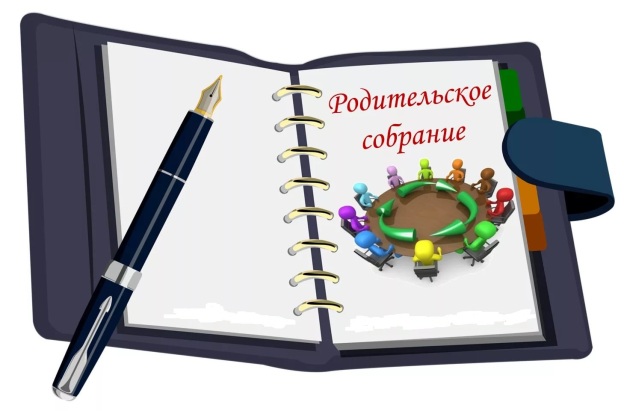 Проведения  собрания девочек 7-11 классовОт 9 февраля 2017 годаФорма поведения   беседа Председатель   Магомедова Б Р                                                           Секретарь Тагирова С.А                                                                  Присутствовали 15                                                                 Отсутствовали 5 Повестка дня1.Поведение девочек –социальные сети.2. Социальные игры –«Синий КИТ».Выступили :По первому вопросу:Магомедова Барият Она сообщила что поведение девочек из-за телефонов, смартфонов портиться. Девочки так же мальчики регистрируются в соц. сетях, а их атакуют соц террористы такими играми как «Синий КИТ». Нельзя играть, подаваться таким агрессиям.По второму вопросу:Выступила социолог педагог Тагирова С.А.. Тугирова С А. тоже рассказала, объяснила, что девочки должны воспитывать себя для семейной жизн, рожать детей, хранительницы семейного очага. Что социальными  играми  нельзя  увлекаться.  По нашей религии мысль самоубийства посещать не должна это одна из самых больших грехов.Девочка из 8б класса Муталимова Шуайнат задала вопрос «Что такое СУИЦИД?»  Психолог Шайхова ШМ объяснила значение этого слова. Многие девочки сказали, что телефонов у них нет . Юнусова Х  объяснила, что родители проверяют ее телефон каждый день.На собрании постановили :Телефоны в школу не приносить.Одевать школьную форму С 12.02 17 года проверяем есть ли телефоня у учащихся.Зам дир по ВР _Магомедова БСоциолог _Алиева С.Психолог _Шайхова Ш.Протокол №3Проведения собрание девочек 9-11 классОт 11 февраля 2017 года.Форма поведения беседа Председатель Магомедова Б.Р. Зам дир по ВРСекретарь Тагирова СА социолог Присутствовали  18Отсутствовали 2Повестка дня:1.Социальные игры. Запрет на игры подросткам.2. Школьная форма.Выступили:По первому вопросу: Выступила психолог Шайхова ШМ Она рассказала, что нельзя девочкам т.е. хорошо бы приходили в школу без телефонов и и родители контролировали бы девочек дома. А то в Дагестане наблюдаются случаи самоубийства детей, играющих в «Синий кит».По второму вопросу: выступила классный руководитель 8а класса Муртазаева П.А. Она объяснила, что у девочек все должно быть прекрасно: и лицо; и одежда; и душа;. Объяснила девочкам телефоны не должны они портят подростков.Тагирова Султанат – неоднакратно сделала акцент на том что девочки- это будущие мамы, хранительницы семейного очага. Пока девочки учатся в школе они должны быть заняты учебой. Завуч по ВР _Магомедова БПсихолог _Шайхова Ш.Социолог   Алиева С.Протокол №1Проведения родительское собрание в 10классе От 29 12 2017 года Форма проведения беседа с родителями м и уча-ми предметникаПредседатель Магомедова БРСекретарь Тагирова Султанат Присутствовали 12 человекОтсутствовали 4  человек по уважительной причине Повестка дня1.Поведение учащихся, отношение к посещаемости и опаздывание на уроки.2.Дала задание родителям девочек,чтоб по больше беседовали с дочерми о поведении в школе и на улице.3.Форма единая должна быть, у девочек и мальчиков.4.Проведение школьного новогоднего вечера 5.О выполнении домашнего задания. Выступили:По первому вопросу: выступила Кл.рук. Магомедова Зульфия А. По второму вопроса выступила завуч по ВР Магомедова Б,Р.3. Выступила психолог Шайхова Ш.М..4 Выступила учителя предметники: Мааева Зайнаб .	                                                                         Магомедова Зарипат .	Постановили:Каждый родитель будет заниматься с своим ребенок дома, больше беседовать и контролировать .Завуч по ВР__Магомедова Б.Психолог __Шайхова ШСоциальный педагог _Алиева С.Протокол № 1
от 09.09.2017г.Планирование воспитательной работы с классом на 2017 – учебный год.Присутствовали:
12 человек: классный руководитель Шайхова Ш.М. социальный педагог Тагирова СА родительский комитетЛабазанова А., родители учащихся, учащиеся Валиева Д. Муталимова Ш.
Отсутствовали: 1человека: родитель ученика Омарова Х. 

Повестка дня:
1. Планирование воспитательной работы с учащимися на 2017-18 учебный год.
Сообщение классного руководителя, Шайхова Ш.М.
2. Отчет членов родительского комитета за прошлый год . Выборы членов классного и общешкольного родительских комитетов. Выступление классного руководителя, Шайхова Ш.М.
3. Выступление социального педагога Тагирова СА Сообщение статистики о травматизме школьников на дорогах.
Заполнение анкеты - разрешения на самостоятельное посещение школы и уход домой после школы для несовершеннолетних учеников.
Протокол собрания
По первому вопросу выступила Шайхова Ш.М. классного руководителя. Познакомила родителей с направлениями воспитательной работы с классом на 2017учебный год.
Постановили: Принять к сведению информацию классного руководителя и оказать посильную помощь в организации и проведении различных мероприятий с учащимися во время учебного года.

По второму вопросу выступили: Шайхова Ш.М. классного руководителя и Лабазанова А. членов родительского комитета прошлого года. Классный руководитель предложила в члены общешкольного родительского комитета. А в члены классного родительского комитета Муталимова, Магомедова, Закаригаева, 
Постановили: Считать работу членов родительского комитета за прошлый год удовлетворительной, отметить их грамотами и призами. Назначить членами общешкольного родительского комитета Магомедову А.М. , а в члены классного родительского комитета – Магомедова А. Алиева П.

По третьему вопросу выступила Шайхова ШМ классного руководителя и Тагирова СА социального педагога. Познакомили родителей с травматизмом на дороге и предложили заполнить анкету родителям или законным представителям тех ребят, кому родители доверят ходить до школы и обратно самостоятельно.
Постановили: встречать детей из школы и провожать тех, кто живет далеко, составить маршрутный лист (путь до школы и обратно)

Решение: Планирование воспитательной работы на 2017-18 учебный год утвердить и оказать посильную помощь в осуществлении. Помочь родительскому комитету в работе. Провести беседы с детьми и составить маршрутные листы.

Протокол родительского собрания№2 8бв класс23.12.2017г.Присутствовало:9 родителейОтсутствовало:14 родителейПовестка дня:Успеваемость учащихся по итогам 2 четверти.Профилактика и безопасность в период зимних каникул.Выполнение требований Устава школы: поведение,                    внешний вид, пропуски, опоздания.Классные вопросы.По первому вопросу выступила классный руководитель, которая рассказала об успехах учащихся в учебе, об успешном окончании 2 четверти.По второму вопросу слушали классного руководителя, которая напомнила родителям о необходимости усилить контроль в период зимних каникул над детьми, проводить беседы с детьми о правилах поведения, о необходимости соблюдения ПДД, о травматизме в период холодов, об опасности пользования пиротехникой в период Новогодних праздников.Классный руководитель Артеменко И.В. затронула вопросы безопасности обучающихся и профилактики правонарушений несовершеннолетних: инструктаж по профилактике телефонного терроризма, пожарная безопасность, антитеррористическая безопасность, формирование необходимости формирования здорового образа жизни.В ходе третьего вопроса классным руководителем были затронуты вопросы соблюдения требований образовательного учереждения. Вопросы касались: поведения, внешнего вида, пропусков и уходов учащихся с классных часов.По четвертому вопросу классный руководитель проинформировал родителей о нововведениях в школе, а т. е о пропускном режиме. Родители заполнили бланки на получение учащимися пропусков. А так же классный руководитель сделал обьявление о наборе учащихся в хоккейную команду у нас в городке и что желающие могут прийти и записаться.Решение собрания:Усилить контроль над время провождением детей в каникулярное время. Уделять большое значение в семье вопросам профилактики правонарушений и требованиям к сохранению жизни и здоровья детей и подростков. Посещать кружки и секции в каникулярное время в школе.Принять к сведению вопросы требований к выполнению Устава школы и правил поведения оьучающихся.Ответсвенно выполнять требования школы и формировать ответственное отношение у детей.Члены род.комитета: Классный руководитель: Шайхова Ш.М.Беседа психолога со старшеклассниками по теме  «Что такое толерантная личность?»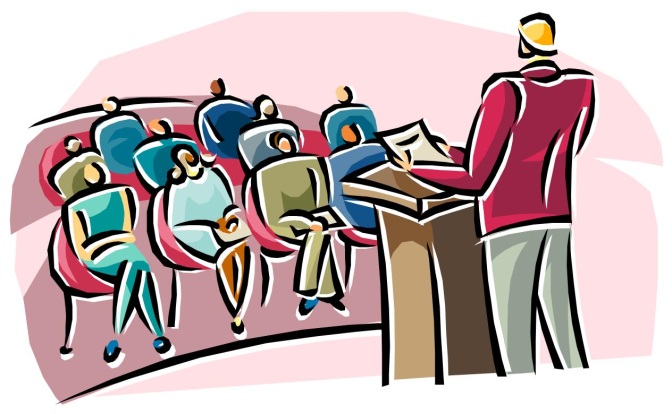 Беседа психолога с учащимися старших классовЦели: научить детей бесконфликтному решению спорных вопросов; воспитывать чуткость, терпимость к окружающим людям.Подготовка к мероприятию: проводится тест «Уровень конфликтности личности» и его анализ (см. дополнительный материал).Эпиграф на доске:Если ты горяч, как чайник,Или вспыльчив, как ковер,Попроси, чтоб остудилиИли выбили тебя.Г. ОстерХод мероприятияI. Вступительная частьПсихолог. Чтобы понять, какую личность мы называем толерантной и чем она отличается от интолерантной, нужно знать, что такое толерантность. В переводе с латинского толерантность означает терпение. В современной психологической литературе существует множество определений этого понятия (обращается к плакату):Т - терпимость к другим мнениям, верованиям и поведению;О - отказ от причинения вреда и насилия;Л - лучшее качество человека;Е - единство, взаимопонимание, дружба;Р - равноправие народов и рас;А - альтруизм;Н - небезразличие к окружающим людям;Т - творческое общение;Н - наш мир;О - ответственность за то, что происходит с нами и вокруг нас;С - соблюдение прав человека;Т - терпимость к различиям;Ь - чуткость и снисходительность.II. Лекция-беседа о толерантностиПсихолог. Теперь разберемся, чем толерантная личность отличается от интолерантной. Этих различий (по Г. Оллпорту) довольно много.1. Знание самого себя. Толерантные люди стараются разобраться в своих достоинствах и недостатках. Они относятся к себе критически и не стремятся во всех своих неприятностях и бедах обвинять окружающих. Интолеран-тные люди замечают у себя больше достоинств, чем недостатков. В своих проблемах они склонны обвинять окружающих. Психологи обнаружили, что у толерантной личности значительно больше разрыв между «я - идеальный» (представление о том, каким я хотел бы стать) и «я - реальный» (представление о том, какой я есть), чем у интолерантного человека, у которого оба «я» практически совпадают. Толерантные люди, зная о своих достоинствах и недостатках, менее удовлетворены собой, но потенциал саморазвития у них выше.2. Защищенность. Интолерантному человеку трудно жить в согласии не только с окружающими, но и с самим собой. Он опасается своего социального окружения, боится своих инстинктов, чувств, живет с ощущением постоянной угрозы для себя. Толерантный человек обычно чувствует себя в безопасности, поэтому не стремится защищаться от других людей. Отсутствие угрозы или убежденность в том, что с ней можно справиться, - важное условие формирования толерантной личности.3. Ответственность. Интолерантный человек считает, что происходящие события от него не зависят. Он стремится снять с себя ответственность за то, что происходит с ним и вокруг него. Эта особенность приводит к формированию предрассудков в отношении других людей. Позиция такая: не я ненавижу и причиняю вред людям, это они ненавидят и причиняют вред мне. Толерантные люди не перекладывают ответственность на других, они всегда готовы отвечать за свои поступки.4. Потребность в определении. Интолерантные личности делят мир на две части: черную и белую. Для них не существует полутонов. Есть только два сорта людей: плохие и хорошие. Они делают акцент на различия между «своими» и «чужими». Им трудно относиться к событиям нейтрально. Они либо одобряют их, либо нет. Толерантный человек, напротив, видит мир во всем его многообразии.5. Ориентация на себя - ориентация на других. Толерантные люди больше ориентированы на себя в работе, творческом процессе, теоретических размышлениях. В проблемных ситуациях они склонны винить себя, а не окружающих. Такие люди стремятся к личностной независимости больше, чем к принадлежности к внешним институтам и авторитетам, т. к. им не нужно за кого-то прятаться.6. Способность к эмпатии. Эта способность определяется как социальная чувствительность, умение формулировать верные суждения о других людях.В одном из экспериментальных исследований выявлялась способность к эмпатии у толерантных и интолерантных людей. В течение 20 минут студенты одного пола и возраста беседовали на разные темы друг с другом наедине. Каждый формировал свое представление о собеседнике. Оказалось, что интолерантные студенты оценивали своих партнеров по своему образу и подобию. Толерантные студенты оказались более точными в своих суждениях и адекватно оценили своих собеседников.7. Чувство юмора. Чувство юмора и способность посмеяться над собой - важные черты толерантной личности. Такие люди умеют посмеяться над своими недостатками и не стремятся к превосходству над другими.8. Авторитаризм. Для интолерантной личности чрезвычайно важна общественная иерархия. Когда студентов попросили назвать великих, с их точки зрения, людей, интолерантные назвали имена политических лидеров, имевших власть над другими, а толерантные - имена ученых, артистов. Интолерантную личность устраивает жизнь в авторитарном обществе с сильной властью, где царит строгая дисциплина. Толерантный человек предпочитает жить в свободном, демократическом обществе.Таким образом, выделяются два пути развития личности: толерантный и интолерантный. Интолерантный путь характеризуется представлением о собственной исключительности, стремлением переносить ответственность на других, ощущением нависшей угрозы, гипертрофированной потребностью в порядке и власти.Толерантный путь - это путь человека, хорошо знающего себя и поэтому признающего право других на личностные и индивидуальные особенности. Хорошее отношение к себе сосуществует с положительным отношением к окружающим и доброжелательным отношением к миру.III. Практическая частьУпражнение 1. Скажи мне что-нибудь хорошееЗадачи: повысить самооценку; получить поддержку от группы; развивать социальную интуицию, чувствительность, понимание другого человека.Процедура проведения: каждый по очереди говорит соседу справа что-то хорошее о нем (комплимент), а тот соглашается с ним, произнося слова: «Да, а еще я...», и говорит что-то хорошее о себе.Упражнение 2. Волшебная лавкаЗадача: дать участникам возможность выяснить, каких качеств им не хватает для того, чтобы считать себя подлинно толерантной личностью.Процедура проведения: ведущий просит участников группы представить, что существует лавка, в которой есть весьма необычные вещи (таблички с названиями висят на доске): терпение, снисходительность, расположенность к другим, чувство юмора, чуткость, доверие, альтруизм, умение владеть собой, доброжелательность, гуманизм, умение слушать, любознательность, способность к сопереживанию. Ведущий выступает в роли продавца, который обменивает одни качества на другие. Вызывается один из участников. Он может выбрать одну или несколько вещей, которых у него нет. В качестве платы продавец просит взамен то, что у этого человека имеется в избытке. Например, покупатель просит у продавца терпения. Продавец выясняет, сколько и зачем ему нужно и в каких случаях он хочет быть терпеливым. Покупатель в качестве оплаты предлагает чувство юмора, которого у него в избытке.Упражнение 3. Как быть толерантным в конфликтной ситуации?Задача: обучить конструктивным способам выхода из конфликтной ситуации.Процедура проведения: перед упражнением ведущий знакомит участников с правилами выхода из конфликтной ситуации (можно каждому раздать отпечатанные листы).Правило 1. Контролируйте собственные эмоции, которые мешают оценивать происходящее.Правило 2. Проанализируйте подлинные причины конфликта, иногда они бывают скрыты под мнимыми.Правило 3. Стремитесь сузить область противоречий до минимума.Правило 4. Не увлекайтесь самозащитой, это мешает вовремя заметить изменения в обстановке и поведении противника в споре.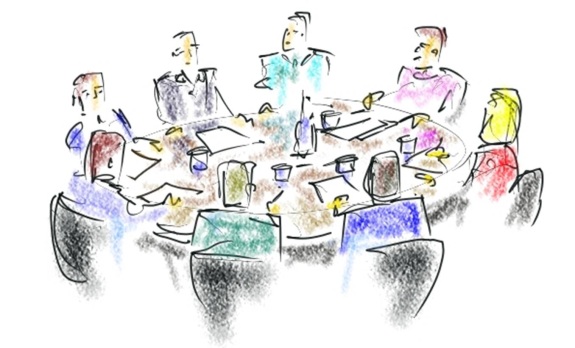 Анализ внеклассного мероприятия по популяризации здорового образа жизни «Вредные привычки и их жертвы»1. Общие сведения.Классный час на тему «Вредные привычки и их жертвы»Дата проведения: 06.01.2017 г.Провела классный час: Шайхова Ш.М.Присутствовали 12 учащихся.Цель мероприятия: охрана жизни и здоровья учащихся, создание необходимых условий для развития и воспитания у подростков интереса к своему здоровью, как основе всех будущих успехов в жизни.Задачи:- Сформировать у воспитанников здоровье сберегающие компетенции современного человека, культуры и ценности здоровья.- Выработать индивидуальные потребности в соблюдении ЗОЖ, сохранении и укреплении здоровья.- Дать конкретные рекомендации о соблюдении обучающимися основных элементов здорового образа жизни.- Познакомить с факторами, влияющими на здоровье.- Проанализировать с обучающимися их образ жизни.Оборудование: компьютер, презентация.Участники мероприятия: учащиеся и их родители.Проведённый классный час соответствует:- общим воспитательным задачам;- уровню развития классного коллектива;- возрастным особенностям учащихся старших классов.II. Анализ подготовки мероприятия.Мероприятия, посвящённые теме здорового образа жизни всегда актуальны в обучении детей. Данную необходимость диктует сама жизнь. Любой современный ребёнок должен понять и усвоить ценность здоровья. Занятия, направленные на популяризацию здорового образа жизни, должны быть интересными для ребенка и проходить в непринужденной и доброжелательной атмосфере.Само мероприятие было подготовлено при активном участии учащихся, с учётом их пожеланий. Активность, самостоятельность и инициатива учащихся проявилась в разработке сценария классного часа и поиске дополнительной информации к заявленной кл рук теме.Для формирования целостных представлений были подготовлены для использования наглядные средства (презентация, видео-фрагменты, вызывающие соответствующие им чувственные выражения).В целом подготовка мероприятия оказала стимулирующее воздействие на сплочение коллектива учащихся старших классов.Все учащиеся принимали активное участие в подготовке к данному мероприятию. В подготовительный период удалось заинтересовать учащихся, вызвать у них понимание необходимости и значимости предстоящего классного часа.III. Ход мероприятия.Содержание занятия соответствовало поставленным целям; наблюдалось сочетание и индивидуальной работы и работы в малой группе; учащиеся проявляли познавательный интерес, так они принимали активное участие в обсуждении проблемных вопросов. Педагог использовал словесные (интерактивная беседа, рассказ), наглядные (демонстрация, иллюстрации), практические методы, соответствующие возрастным особенностям учащихся, уровню их интеллектуального и личностного развития.С помощью подготовленного материала учащиеся изучили что значит рациональное питание, его принципы, что значит режим, вредность таких привычек как курение, алкоголизм, наркомания. Мероприятие проходило в непринужденной обстановке. Ученики и их родители с удовольствием отвечали на заданные вопросы. В конце мероприятия, при практической отработке, учащиеся без труда выполняли задания, направленные на закрепление основных правил здорового образа жизни.. Это свидетельствует о том, что мероприятие «Вредные привычки и их жертвы» имело обучающий, развивающий и воспитательный характер.IV. Общая оценка воспитательного мероприятия.Во время проведения классного часа удалось наладить хороший контакт с каждым учеником в отдельности. Общение было свободным и непринужденным, стоит отметить убежденность учащихся в значимость моральных качеств в современном мире.Цель и задачи, поставленные перед организацией данного мероприятия, достигнуты и реализованы в полном объеме.Педагогическая ценность проведенного занятия состоит в его воздействии на чувственные механизмы коллектива и каждого ученика в отдельности, что является действенным фактором развития и совершенствования отношений между старшеклассниками.Рекомендации: при показе презентации, стоит убрать автоматический переход слайдов и осуществлять его по мере полного восприятия картинки детьми, кроме этого не должно быть посторонних (т.е. используемых в качестве украшения) анимированных объектов, зашумляющих изображение, а также способствующих рассредоточению внимания. Стоило бы подобрать более узкую дифференциацию мимических выражений лица, можно было бы связать с соответствующими крылатыми выражениями (натянутая улыбка, искренняя улыбка, хитрая улыбка и т.п.)Протокол родительского собрание 18 декабря 2017 года Классный руководитель Шайхова ШМПрисутствовали 11 челОтсутствовали 2 чел.Повестка дня Беседа родителями «О времени, о детях»Культура поведение детей.Профилактика суицида у несовершеннолетних.По первому вопросу выступила классная руководительница Шайхова ШМ о времени о детях произошла дискусия. По второму вопросу «Культура поведение детей» Культура поведение за занятиях и уроках. По третьему вопросу профилактика суицида у несовершеннолетних.Выступили Классный руководитель Шайхова Ш.М.Родители пришли к единому мнению.Карточка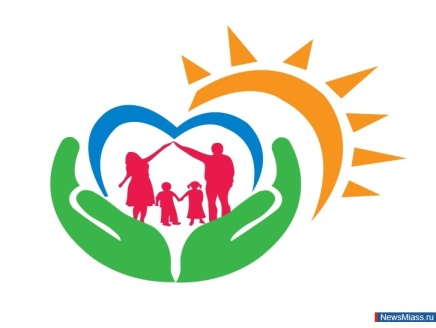 Профилактического учета на трудновоспитуемого ученика .Ф.И.О._______________________________________________Число, месяц, год рождения_____________________________Домашний адрес______________________________________Класс, классный руководитель ___________________________Вредные привычки _____________________________________Причины отклонения от общепринятых норм _______________________________________________________Отец ___________________________________Мать __________________________________Индивидуальные обязанности _______________________________С кем общается ____________________________________________________________Основание взятие на учет _________________________________________________________________________________________________________________Сведения об общественном воспитателе:Классный руководитель ______________________Общественный воспитатель __________________Мероприятия по исправлению __________________________________________________________________________________________.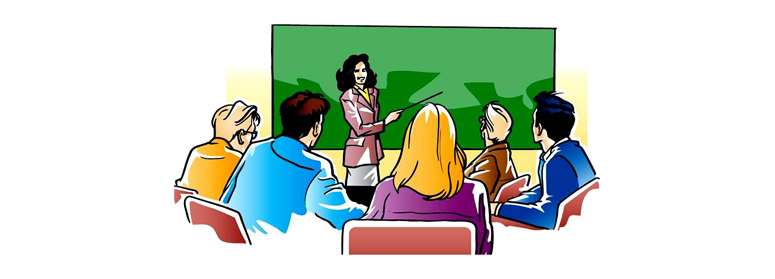 Родительское собрание "Воспитание культуры поведения"Покинут счастьем будет тот,
Кого ребенком плохо воспитали.
Побег зеленый выпрямить легко,
Сухую ветвь один огонь исправит.Саади.Добрый день! Тема сегодняшнего разговора: культура поведения детей. Мы в очередной раз поговорим о воспитании наших детей. Культура поведения – это широкое многогранное понятие, раскрывающее сущность моральных норм в отношении к людям, к природе, к труду, к предметам материальной и духовной культуры, к самому себе. В толковом словаре Ожегова сказано, что воспитанный человек – это человек, который умеет хорошо вести себя. А воспитанность - качество личности, в котором органически слиты культура общения, культура внешности и культура удовлетворения потребностей. Дети должны усвоить ряд правил, необходимых для жизни в обществе. Они вполне доступны детям и постепенно усваиваются ими в процессе общения с другими людьми, в повседневной жизни ребёнка и становятся со временем навыками и привычками поведения. Недаром говорят: «Посейте поступок, поведение - пожнёте привычку, посейте привычку – пожнёте характер, посейте характер – пожнёте судьбу». Чтобы стать воспитанным, нужны беспрерывный труд, штудировка, воля… Культурному поведению ребёнка необходимо учить с раннего детства, когда он только начинает ходить и действовать. Конечно, родители это делают, постоянно говоря малышу: «Так нельзя, некрасиво, нехорошо». И ребёнок постепенно начинает понимать: то, что можно - красиво, хорошо, а то, что нельзя - плохо, вредно, некрасиво. В младшем школьном возрасте дети должны приучиться соблюдать и целый ряд правил культурного поведения на улице, в общественном месте: не выходить на улицу в неряшливом виде, не толкать прохожих, вежливо пропускать вперёд старших, детей, женщин, в общественных местах не сорить, не бегать, не шуметь, терпеливо придерживаться очередей, здороваться со знакомыми. В школе учителя в самых разнообразных формах разъясняют ученикам значение этих правил в жизни человека. Но этого недостаточно, чтобы у детей возникли и укрепились необходимые привычки правильного культурного поведения. Руководить практикой усвоения этих правил пожалуй проще в семье. Значит, характер поведения ребёнка целиком и полностью зависит от родителей.В первый день сентября особое внимание всех невольно привлекают первоклассники. Вот они в новеньких отутюженных формах, в белоснежных блузках, с букетами цветов, смущенные, притихшие, счастливые, идут они с отцами, матерями, бабушками и дедушками первый раз в школу. В этот праздничный день все они производят впечатление очень вежливых, аккуратных, дисциплинированных детей. Но проходит торжественность и необычайность первых дней, и учитель начинает замечать, что у одного уже появилось не одно масляное пятно в тетрадке и на пиджаке, у другого учебники и тетради потеряли вид, третий приходит в класс с грязными ушами, ногтями. Четвёртый грубо разговаривает с ребятами, бьёт их в перемену, шалит, толкает всех. Пятый любит похвастаться, в перемену часто ест на виду и не делится, а бумажки разбрасывает где попало. Шестой с шумом двигает стул, выкрикивает на уроке, перебивая одноклассника. Что это? Поведение ребёнка, его маленький культурный уровень заложенный в небольшой период жизни до школы. Упустили родители этих учеников время для воспитания первых элементарных навыков и привычек культурного поведения.Поступая в школу, ребёнок начинает новую жизнь, которая связана с формированием более сложных навыков и привычек. Это привычка своевременно приходить в школу, держать в порядке рабочее место, книги, тетради, правильно сидеть за партой, входить и выходить из класса, привычка обращаться по имени, отчеству к старшим, выполнять требования дежурных, привычка прилично вести себя в коллективе, здороваться и прощаться, благодарить, соблюдать тишину когда кто-то занят делом. Эти навыки и привычки вырабатываются с первых дней пребывания в школе, однако они успешно закрепляются только тогда, когда родители и дома помогают детям следовать новым правилам поведения.Но за повседневностью родители про это часто забывают или считают не нужным, думая, что подрастёт ребёнок и поумнеет. Учитель старается приучить к этому своих воспитанников, но его труд сведётся к нулю, если не будет поддержки со стороны родителей, каждодневного труда. Искоренять ошибки всегда труднее, чем сразу воспитывать так, как нужно…Что же сделать, как помочь, уберечь, ребёнка от всего этого. В первую очередь будьте сами культурно воспитанными людьми. Большое влияние на воспитание культурного поведения оказывает организация жизни в семье, её быт, тон, атмосфера, которая там царят, характер семейных отношений. Порядок в квартире, чистота и уют, соблюдение режима дня способствуют воспитанию опрятности, аккуратности, точности и обязательности. Дети склонны к подражанию. Они наблюдают за взрослыми, их поведением, разговорами, взаимоотношениями. Если родители внимательны друг к другу, приветливы, вежливы, верны своему слову, то их дети, как правило, вырастают хорошо воспитанными. Глубоко прав был А.С. Макаренко, когда, обращаясь к родителям, говорил: «Не думайте, что вы воспитываете ребёнка только тогда, когда с ним разговариваете или поучаете его, или приказываете ему. Вы воспитываете в каждый момент вашей жизни, даже тогда, когда вас нет дома. Как вы одеваетесь, как вы разговариваете с другими людьми…, как вы радуетесь, или печалитесь, как вы обращаетесь с друзьями и с врагами. Как вы смеётесь, читаете газету – всё это имеет для ребёнка большое значение… А если дома вы грубы, или хвастливы, или пьянствуете, а ещё хуже, если вы оскорбляете мать, вам уже не нужно думать о воспитании: вы уже воспитываете ваших детей и воспитываете плохо, и никакие самые лучшие советы и методы вам не помогут.Бывает и так. Желая выработать у своих детей полезные умения и навыки, родители часто проявляют нетерпение. Они забывают о том, что даже самые элементарные привычки появляются не сразу, а после многократного повторения одних и тех же действий. Например, ребёнку сказали, что теперь он за собой всегда должен мыть посуду, но вскоре после этого он оставил грязный стакан. Мама напомнила об уговоре. Несколько раз мальчик помыл за собой посуду, и обрадовавшиеся родители решили, что он уже приобрёл нужную привычку. Однако вскоре сын опять стал забывать о своей обязанности. Раздражённые родители, вместо того, чтобы спокойно каждый раз напоминать об этом мальчику, стали на него кричать, обвинять в намеренном нарушении их требований. Родители поступают неправильно, когда потеряв терпение, выполняют ту или иную работу за детей сами. Если ребёнок пошёл гулять, спросите его, когда он придёт или сами скажите, к какому часу он должен быть дома. Строго следите за тем, чтобы это правило соблюдалось всегда, иначе трудно будет, когда ребёнок подрастёт: неаккуратность, возвращение домой не в срок доставят много неприятных переживаний родителям. Сами родители не должны давать обещаний, которые не могут выполнить. Особое внимание родителям необходимо обратить на тон, которым они разговаривают со своими детьми. Раздражённый тон, повышенный голос, постоянные насмешки – такое обращение с детьми, если оно стало нормой, рано или поздно усваивается ими. Он станет также обращаться с окружающими и с родителями. Прививать навыки культурного поведения нужно тактично, деликатно, даже самым маленьким, и ещё более тонко – детям школьного возраста, которые очень болезненно воспринимают все критические замечания по поводу своего внешнего вида и поведения. Но если Вы не сделаете замечание, не объясните, как нужно, это сделают другие дети, и чаще всего будет болезненно.Речь наша богата. Но в последнее время мы слышим мало добрых слов и от взрослых, и от детей. О недопустимости в семье грубых слов всем известно. Большую роль в воспитании культуры поведения играют семейные традиции, культурный уровень родителей, старших. Посещая с детьми кинотеатр, кафе, магазин, отец или мать также могут наглядно показать школьникам значение самых разнообразных правил поведения в общественных местах, правила этикета за столом. Постепенно с помощью взрослых дети усваивают основные правила культурного поведения. Помните, что основное в воспитании культуры поведения - личный пример самих родителей. Поведение родителей определяет поведение детей. «Ребёнок учится тому, что видит у себя в дому», - гласит народная мудрость.Будьте к своему ребёнку в меру добры и требовательны, если хотите чего-нибудь добиться. Сохраните в себе всё самое хорошее и передайте это детям. Прежде чем дать оценку действиям, постарайтесь вникнуть в ситуацию. Не делайте поспешных выводов. Надеюсь, что каждый из вас сегодня о многом подумал и решил что-то изменить в общении с детьми. Хочется всем пожелать только успехов в воспитании детей. Спасибо за внимание.«Пренебрежение воспитанием есть гибель людей, семей, государств и всего мира»Я.А.КаменскийТест «Детей воспитывают родители. А родителей?».Внимательно прослушайте предложенные вопросы. Постарайтесь ответить на них откровенно. Тест дополнит ваше представление о себе как о воспитателе, поможет сделать выводы относительно проблем воспитания. Считайте только ответы «могу».Можете ли вы:В любой момент оставить все свои дела и заняться ребёнком?Посоветоваться с ребёнком невзирая на его возраст?Признаться ребёнку в своей ошибке, совершённой по отношению к нему?Извиниться перед ребёнком в случае своей неправоты?Овладеть собой и сохранить самообладание, даже если поступок ребёнка вывел вас из себя?Поставить себя на место ребёнка?рассказать ребёнку поучительный случай из детства, предоставляющий вас в невыгодном свете?Всегда воздержаться от употребления слов и выражений, которые могут ранить ребёнка?Пообещать ребёнку исполнить его желание за хорошее поведение?Устоять против детских просьб и слёз, если уверены, что это каприз?Если бы придумали робота-воспитателя способного воспитывать идеально. Смогли бы вы его себе купить?Можете ли вы требовать от ребёнка то, что сами иногда не выполняете?Если вы на 7-12 вопросов ответили «могу» это значит, что ребёнок – самая большая ценность в вашей жизни. Вы стремитесь не только понять, но и узнать его, относитесь к нему с уважением. Следите за постоянной линией поведения. Вы можете надеяться на хорошие результаты. 
Если вы ответили «Могу» на 5-7 вопросов – забота о ребёнке для вас вопрос важный. Вы имеете способности воспитателя, но на практике их применяете непоследовательно. Порой вы очень строги, или же чересчур добры. Вам следует серьёзно задуматься над своим подходом к воспитанию ребёнка. 
Если вы ответили «Могу» на 1-4 вопроса – У вас серьёзная проблема с воспитанием ребёнка. Вам не достаёт либо знаний, либо желания, стремления сделать ребёнка культурной личностью. Советую обратиться к психологам, специальной литературе. СПРАВКАпо итогам проверки адаптационного периода в 10 -х классах.Дата: 31. 10. 2017 г.Цель: пронаблюдать, как проходит острый адаптационный период у десятиклассников, проверить уровень преподавания, соблюдение рекомендаций нормативных документов.Учителя – предметники десятого универсального ознакомлены со следующими нормативными документами:Закон РФ от 10.07.1992 г. № 3266-1 «Об образовании» (с последующими изменениями и дополнениями), с учетом приказа Минобрнауки России от 03.06.2011 № 1994.Приказ Минобрнауки РФ от 9 марта 2004г. №1312. «Об утверждении федерального базисного учебного плана для начального общего, основного общего и среднего (полного) общего образования»;Приказ Минобрнауки России от 20.08 2008 г. № 241 «Изменения, которые вносятся в федеральный базисный учебный план и примерные учебные планы для образовательных учреждений, утвержденные приказом Министерства образования РФ от 09.03.2003 г. № 1312»;Приказ Минобрнауки РФ от 30.08.2010г. № 889 «О внесении изменений в федеральный базисный учебный план и примерные учебные планы для образовательных учреждений РФ, реализующих программы общего образования»Приказ Минобрнауки РФ от 05.03.2004 г № 1089 «Об утверждении федерального компонента государственных стандартов начального общего, основного общего и среднего (полного) общего образования»;Типовое положение об общеобразовательном учреждении, утвержденное постановлением Правительства РФ от 19.03.01г. №196.«Гигиенические требования к условиям обучения школьников в различных видах современных общеобразовательных учреждений.» - СанПин 2.4.2.2821-10, утвержденные Постановлением Главного государственного санитарного врача Российской Федерации от 29.12.2010 г. № 189.Образовательная программа МОУ СШ № 5 г.Саяногорска;Устав МОУ СШ № 5 г.Саяногорска.Проверка и наблюдение осуществлялась зам.директора по УВР Манукян Т. Н.Уроки проводятся в первую смену с 8.00 часов. Продолжительность урока – 45 минут. Объём недельной нагрузки не превышает 37 часов. Элективные учебные предметы входят в расписание.В ходе анализа посещенных уроков установлено, что учителя владеют методикой преподавания, технологией современного урока, правильно формулируют триединую цель урока, выдерживают структуру урока, правильно распределяют время по этапам урока. Используя различные методы обучения (словесный, наглядно-иллюстративный, анализ конкретной ситуации и др.) и формы активизации познавательной деятельности учащихся (коллективная, индивидуальная работа, фронтальная), педагоги реализуют поставленную триединую цель урока. Пользуются наглядным и раздаточным материалом, но на посещенных уроках не были использованы ИКТ. Содержание уроков соответствует программе и принципам обучения. Учебниками, в соответствии с Федеральным перечнем, учащиеся в основном обеспечены.Классные журналы оформлены в соответствии с требованиями. Отметки выставляются вовремя, объективно. Фиксируются нестандартные уроки и виды проводимых работ. Домашние работы задаются.К уроку учителя готовы, собраны, настроены на общение с детьми в доброжелательной рабочей атмосфере. Кабинеты к уроку готовы, санитарно-гигиенические требования выполняются: это режим проветривания кабинета, освещённость классной комнаты, аккуратность оформления классной доски, после занятий проводится влажная уборка классов.В «острый» период адаптации наблюдения за десятиклассниками показали, что переход на старшую ступень образования происходить без особых сложностей, т.к. дети осознано пришли в 10 класс. Но среди обучающихся есть как ученики со слабой мотивацией к обучению, так и ученики, заинтересованные в получении глубоких знаний. Их образовательные запросы реализуются через элективные учебные предметы.Проведем анализ деятельности учителей и учащихся на уроках.Класс 8бДата урока 12.10.2017гФ. И. О. учителя Биология Валиева К.(4-й урок по расписанию)Урок построен методически правильно, все этапы урока выдержаны. Формы и методы обучения соответствуют АПД. Речь учителя соответствует возрастному типу уч-ся, доступна, грамотна, учебным материалом владеет.Деятельность учащихся на урока разнообразна: ведение конспекта, участие в диалоге, в коллективной деятельности.геометрия(4-ый урок по распис.)Мааева З.Урок геометрии начался с объявления темы урока и поставленных целей. Учитель владеет умением методически правильно организовать деятельность учащихся на уроке: применяет словесный, наглядно-иллюстративный методы АПД; коллективную, репродуктивную и самостоятельную формы АПД учащихся.Мааева З. учит правильно употреблять математические термины, работать с чертежами, правильно записывать математические выражения. На уроке доброжелательные, но требовательные отношения; речь учителя грамотна, соответствует возрасту учеников. Учитель спокойна, выдержана, доброжелательна. Объем работы, выполненный на уроке соответствует нормам.Учебники есть у всех, работают в рабочих тетрадях. Учащиеся на уроке внимательно слушают учителя, решают у доски и в тетрадях. Складывается мнение, что учащиеся понимают данный материал, владеют теорией и умеют применять полученные знания на практике.Физика5-й урок по расписанию)Омарова Э.В начале урока учитель проводит организационный момент и задает домашнее задание. При объяснении нового материала опирается на знания учащихся (способ беседы).В ходе изучения «Первого закона Ньютона» Омарова . использует частично-поисковый метод обучения. Отсутствует этап закрепления изученного, а также не подведен итог урока и за урок не поставлено ни одной отметки. Возможно, Омарова нужно изменить формы и методы обучения в данном классе. Учителю необходимо работать над организацией познавательной деятельности учащихся на уроке.Записывают в тетрадях число, в дневниках домашнее задание. Вовлечены учителем в изучение нового материала. Учащиеся находят ответы на поставленные вопросы в учебнике. Дисциплина на уроке удовлетворительная, многие ученики не вовлечены в урок и занимаются своими делами. Многие плохо знают физические понятия, законы физики и не умеют применять их при работе на уроке.Выводы:Режим дня и недельная нагрузка соответствует требованиям Санитарных правил 2.4.2.2821-10. Учителя выполняют требования к адаптационному периоду. Ученики способны управлять своим поведением, выполнять требования учителей, общаться со сверстниками, участвовать в учебной деятельности. О благоприятных условиях адаптации служат те факты, что все обучающиеся в 10 классах ходят в школу, конфликтных ситуаций не возникает.Действия учителей направлены на формирование у учащихся обобщенных умений и навыков, умений планировать и самостоятельно организовывать свою учебную деятельность. На уроке предлагаются разные виды упражнений, что не вызывает утомляемости от одного рода деятельности.Предложения:Одобрить работу Омарова Э. Мааева З.  по организации обучения в адаптационный период. Продолжать выполнять задачи адаптационного периода. Терпеливо, с педагогическим тактом помогать ученикам в организации учебного процесса в рамках выполнения образовательных программ по всем предметам. На уроках больше давать обучающимся самостоятельности в своих высказываниях, учить работать с первоисточниками и справочной литературой, создавать «ситуацию успеха» для каждого ученика.Педагог- психолог -Шайхова Ш.М.